Гагаринский час «Первый в космосе»В Добринской центральной детской библиотеке, при участии Общественной палаты Добринского района, для учащихся младших классов состоялся Гагаринский час «Первый в космосе».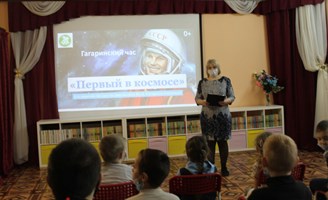 Участники мероприятия познакомились с историей развития космонавтики и с четвероногими "космонавтами". Узнали, что полет в космос Юрия Гагарина 12 апреля 1961 г. открыл дорогу в космос человеку. А также о тяжёлом военном детстве Юры, о его первых шагах к космосу и о многом другом. Дети дружно разгадывали кроссворд "Загадки из космоса", решали космические примеры, отвечали на вопросы викторины.